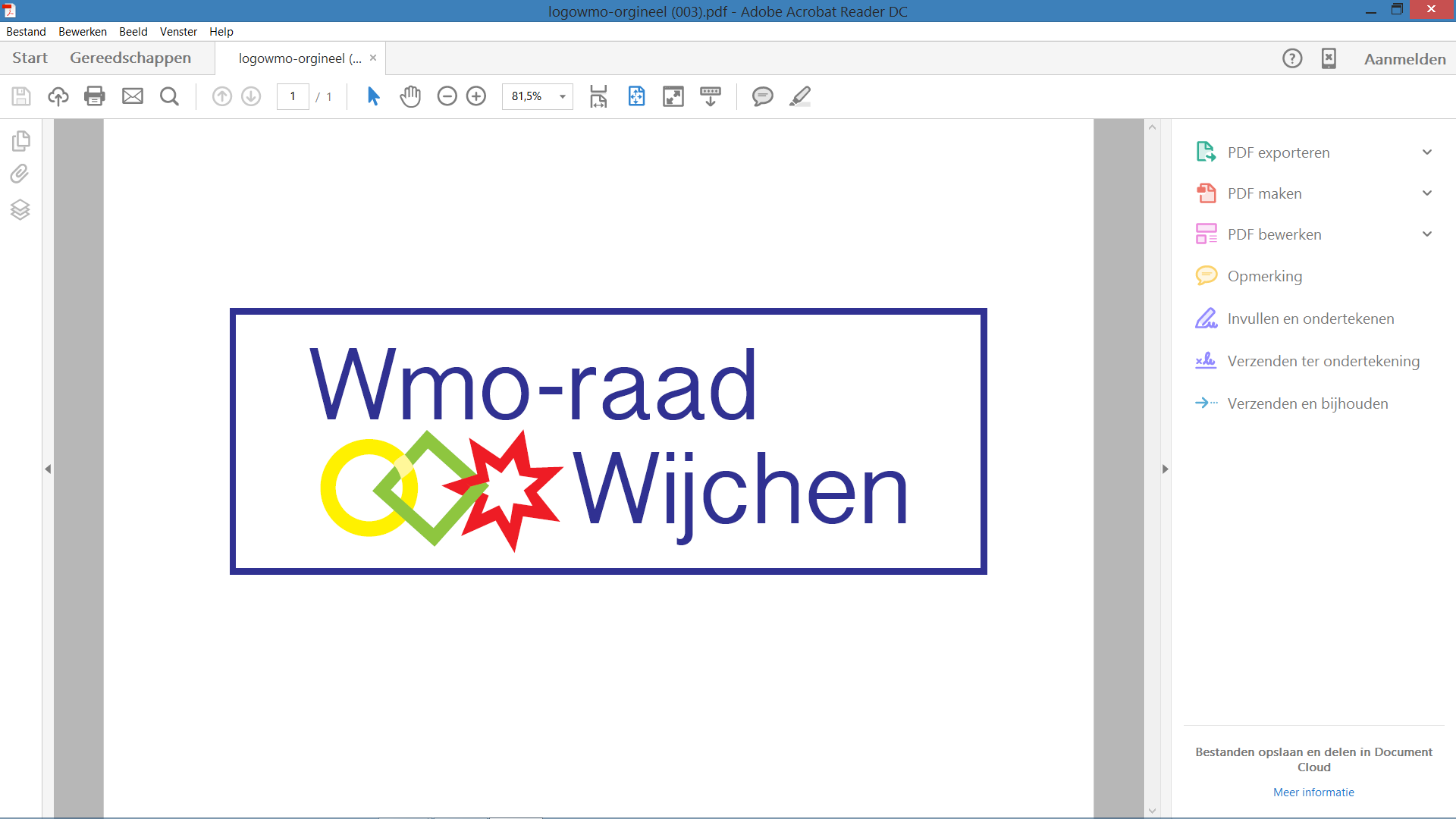 Wijchen  5 april 2018Secretariaat:G.J.M. WesselingKraaijenberg 93046601 PG Wijchen024-6415251g.wesseling@t-mobilethuis.nlAan de politieke partijen, die momenteel met elkaar in gesprek zijn over de vorming van het College.Wijchen is een gemeente van onbeperkte mogelijkheden. We willen dat Wijchen een gemeente blijft waar mensen willen wonen, werken en leven. Waar iedereen de kans krijgt om mee te doen. Het college werkt samen met  inwoners, ondernemers en maatschappelijke organisaties aan het dichterbij  brengen van een toegankelijke samenleving. Hieraan neemt iedereen deel. Wijchen wordt mooier en beter dankzij het initiatief en de inbreng van inwoners. Daarom zoekt Wijchen het gesprek op met de inwoners bij het maken,  uitvoeren en evalueren van beleid. De positie van mensen met een beperking en hun vertegenwoordigende organisaties wordt versterkt en daar zijn middelen voor beschikbaar. Het College ontwikkelt in samenspraak met de mensen om wie het gaat een lokale inclusie-agenda, met een plan van aanpak, targets en goede verantwoording, om de doelen van het VN-verdrag Handicap te implementeren. Het heeft een voorbeeldfunctie als het gaat om diversiteit, toegankelijkheid en het bieden van integrale oplossingen. Dit is terug te zien in ons eigen personeelsbeleid en de manier waarop we dienstverlening en voorzieningen voor onze inwoners invullen. Tien bouwstenen op onderwerp voor een inclusief coalitieakkoord.•  Integraal werken vanuit de inwoner  Goede dienstverlening is het visitekaartje van de gemeente met als doel; de inwoner van Wijchen centraal stellen. Regels dienen de mens en niet andersom. In Wijchen is het beleid en de uitvoering gericht op werkende oplossingen voor mensen. Er wordt integraal gewerkt en er is een goede aan- sluiting bij de overgang van Jeugdwet, Wmo en Participatiewet. Ook is er een goede afstemming met de zorgverzekeraars, zorgkantoren en professionals buiten de zorg. De komende vier jaar brengen wij de 1-loket gedachte in de praktijk; het eerste loket waar de inwoner zich meldt is verantwoordelijk voor het realiseren van een passende oplossing.• Goed wonen voor iedereen – VN-verdrag art. 18, 19 Om zelfstandig en toegankelijk wonen voor jong en oud een keuze te laten zijn, moet het toegankelijk en betaalbare woningaanbod worden vergroot. Wijchen neemt daarom in haar woonvisie doelstellingen op om voldoende betaalbare, toegankelijke woningen en beschermde woonvormen te realiseren. Met woningcorporaties worden prestatieafspraken gemaakt over toegankelijke nieuwbouw en het verduurzamen en beter toegankelijk maken van het bestaande woningaanbod. • Inclusief onderwijs dichtbij – VN-verdrag art. 24, 25, 26 Wijchen zorgt ervoor dat alle kinderen samen en dichtbij naar school kunnen gaan, met de juiste hulpmiddelen, goed leerlingenvervoer, voldoende kindzorg en deskundige leerkrachten. Dit alles in het kader van: ‘Samen naar school; samen waar het kan, apart waar nodig’. Daarom zorgt Wijchen ervoor dat alle betrokken partijen met elkaar samenwerken om dit te realiseren. Ook hier werken we met 1 loket. • Gelijke kansen op werk en inkomen – VN-verdrag art. 27, 28 Wijchen vergroot kansen op werk voor mensen met een beperking. De gemeente zorgt voor meer passend werk, bijvoorbeeld door voldoende beschutte werkplekken, goede doorstroming van school naar werk, re-integratie voor arbeidsgehandicapten, het stimuleren van aangepaste werkplekken en zinvolle dagbesteding. Werkervaringsplekken leiden tot echte banen en mensen krijgen eerlijk betaald voor het werk dat zij doen.•  Toegankelijke én betaalbare zorg – VN-verdrag art. 16, 25, 26. In Wijchen is goede en betaalbare zorg en ondersteuning beschikbaar. Om dit te realiseren zorgt de gemeente dat er een breed en divers aanbod van algemene voorzieningen beschikbaar is. Als algemene voorzieningen niet  passend zijn wordt maatwerk geboden. De toegang tot jeugdhulp, zorg en  ondersteuning is laagdrempelig en eenvoudig met deskundige toewijzing. Integrale, passende en onafhankelijke cliëntondersteuning in het sociale domein is voor iedereen beschikbaar en vindbaar. Het (integraal) pgb is als volwaardig alternatief van zorg in natura beschikbaar. •  Bestaanszekerheid – VN-verdrag art. 28 Wijchen vindt het belangrijk dat mensen met beperking of chronische ziekte goed rond kunnen komen. We willen niet dat iemand door het ijs zakt: wie het niet redt helpen we een handje. Het College heeft oog voor de financiële draagkracht van mensen bij het voeren van het keukentafelgesprek. Binnen het armoedebeleid houden we rekening met mensen met een beperking die niet rond komen door de stapeling van kosten voor zorg en ondersteuning. Ook hier passen we maatwerk toe. • Toegankelijkheid – VN-verdrag art. 8, 9.Wijchen geeft het goede voorbeeld en zorgt dat de gemeente en voorzieningen in de gemeenten voor iedereen toegankelijk zijn. In de omgevingsvisie van de gemeente krijgt toegankelijkheid een belangrijke plaats. Er wordt geïnvesteerd in de toegankelijkheid van openbare gebouwen, openbare ruimte en openbaar vervoer. In overleg met lokale ondernemers worden afspraken gemaakt over een toegankelijke winkelgebied, toegankelijke winkels en horeca. En cultuur- en sportfaciliteiten zijn bereikbaar en toegankelijk. Daarnaast is alle informatie vanuit de gemeenten bruikbaar, begrijpelijk en toegankelijk.  Te beginnen met ons College Akkoord in eenvoudig taalgebruik. •  Mobiliteit en vervoer – VN-verdrag art. 18, 19, 20.  Wijchen investeert in een toegankelijk, fijnmazig en frequent busnet. De toegankelijkheid van openbaar vervoer en aansluiting met vervolg- en doelgroepenvervoer  wordt verbeterd. We sluiten aan bij de behoeften van de gebruikers van de openbare ruimte en mobiliteitsbehoeften van bewoners, bedrijven en bezoekers. • Basis op orde, afbakening budget sociaal domein. In Wijchen bestaat een duidelijk en afgebakende begroting/budget specifiek voor het sociaal domein. Daarbij hoort ook een tussentijdse evaluatie en goede verantwoording van de inzet van de middelen en de bereikte resultaten. • Leren en vernieuwen Het College staat voor de uitdaging om goed in te spelen op de veranderende maatschappij en verder te groeien naar de open, betrouwbare en wendbare organisatie die leert om volgens de nieuwe manier samen te werken met de stad en inwoners.  Uitgangspunt is een lerende aanpak, waarbij we signalen of problemen benutten om de uitvoering te verbeteren. De gemeente haalt ervaringsverhalen op, ontwikkelt het beleid in samenspraak met de mensen om wie het gaat en geeft ruimte aan eigen regie, burgerparticipatie en burgerinitiatieven. Namens de Wmo-raad Wijchen, wens ik u Voorspoedige besprekingen.Met vriendelijke groeten,Drs. H.B.J. Grootveld, voorzitter